BCA Product Marketing and AnalysisBio Summary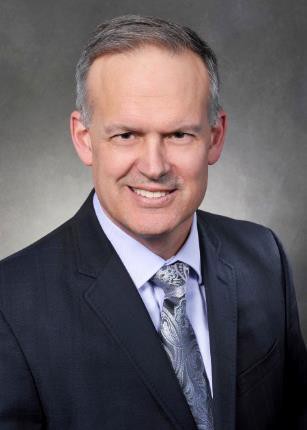 Jim FreitasManaging Director Product Marketing & AnalysisBoeing Commercial Airplanes (BCA)Jim leads Product Marketing and Analysis at BCA, the team responsible for developing and communicating compelling product messages that shape the commercial airplane market.Prior to his current role, Jim was the 737 Fleet Chief, leading customer support for 737 operators around the world. Prior to that, Jim was the Senior Deputy Fleet Chief for the 787 program during flight test and entry into service (EIS).Previously, Jim spent 25+ years in BCA Product Development, supporting the creation of new and derivatives models of the 747, 757, 767 and 777, finishing as 777 Product Development Chief Engineer.Jim joined McDonnell Douglas in Long Beach, CA in 1986, then cameto BCA in the Puget Sound in 1990 to support the new 777 Program.Jim holds a Bachelor of Science degree in Aeronautical Engineering from California Polytechnic University, San Luis Obispo and a‘Presidents and Key Executives’ MBA from Pepperdine’s GraziadioSchool of Business and Management.Copyright © 2015 Boeing. All rights reserved.